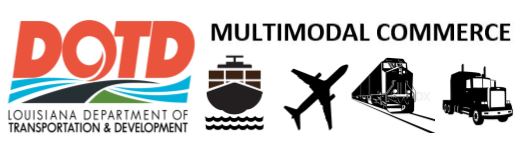 Multimodal Commerce Advisory CommissionMEETING NOTICETommy Clark – CommissionerWHEN:  Tuesday, December 4, 2018TIME:  1:30 – 2:30 P.M.WHERE:  Baton Rouge Area Foundation                  100 North Street, 9th Floor, Board Room                  Baton Rouge, LA  70802For additional information please call Libby Eastwood, 225-379-3038.